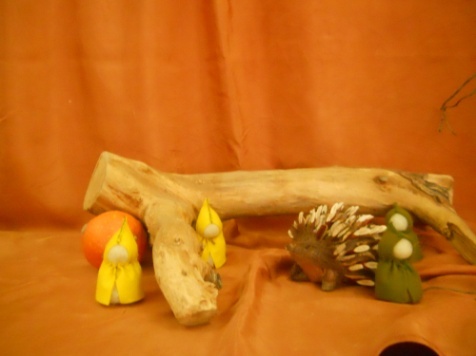                         ,,LUMINI ÎN TOAMNĂ”Data:  19  noiembrie  2012Locaţia în care s-a desfăşurat acţiunea:  Buşag - MaramureşNumăr elevi implicaţi:  24Clasele în care sunt înscrişi: clasa I BProfesori/învăţători: :  prof. primar Maghiari Helga                                           prof. primar  Tătar Nicoleta                                           prof. Marincaş  CarmenTipul activităţii: proiect educaţionalDescrierea activităţii: Copiii au realizat la ora de abilităţi practice lampioane. Ajunşi în localitatea Buşag, la marginea pădurii,  au prezentat serbarea părinţilor, bunicilor dar şi păsărelelor uimite de atâta “gălăgie”. A urmat drumul prin pădure cu lampioanele aprinse şi găsirea “piticuţilor” şi a darurilor lăsate de aceştia.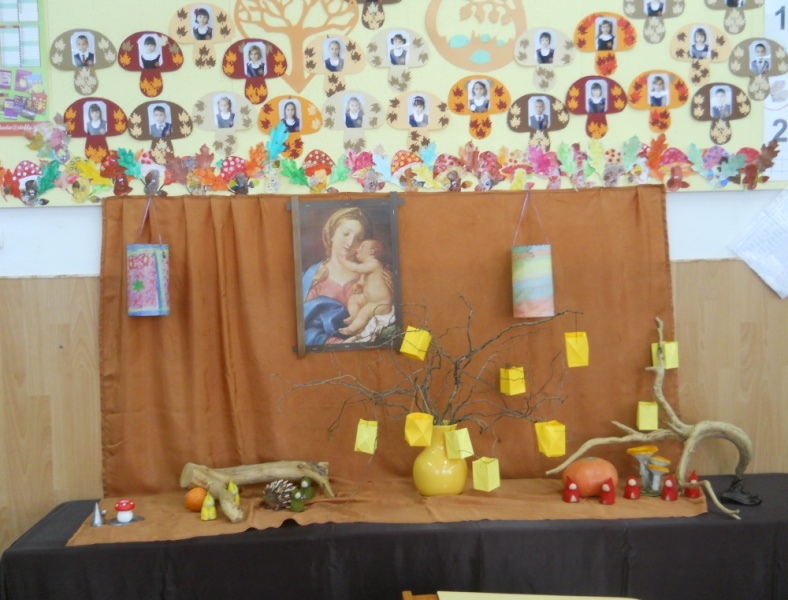 Am pregătit lampioanele	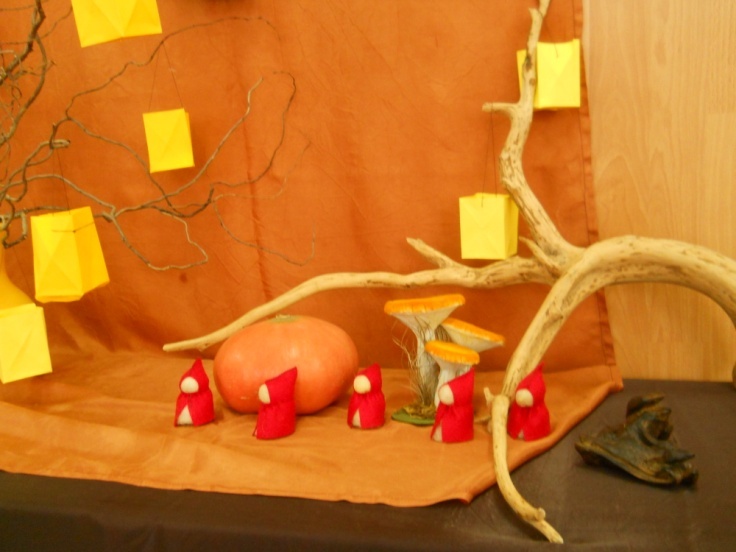                                                                                               Pitici  aveam şi în clasă printre rădăcini şi              ciupercuţe… dar în pădure e cu totul altfelAm prezentat serbarea şi am primit de la gazdă                            cozonac şi ceai cald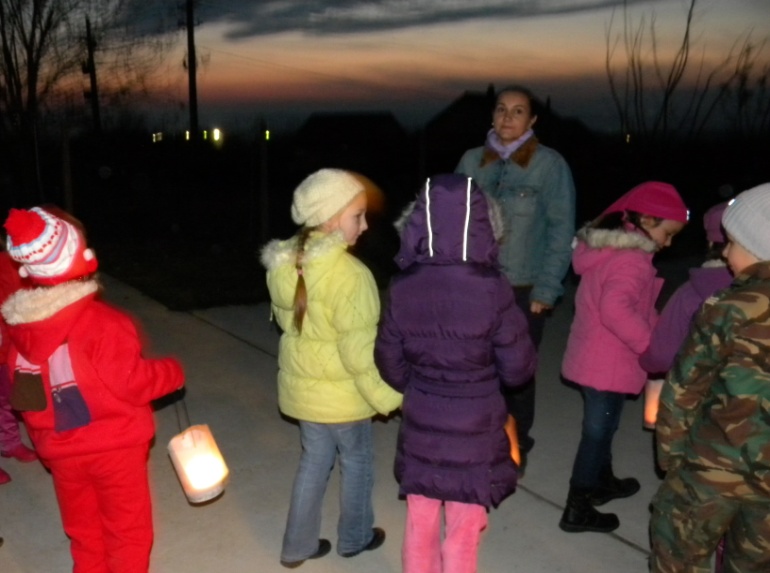 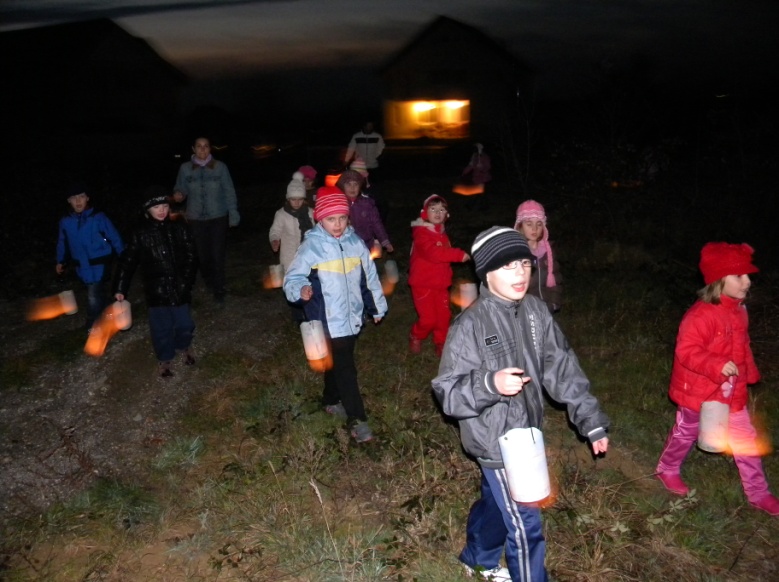 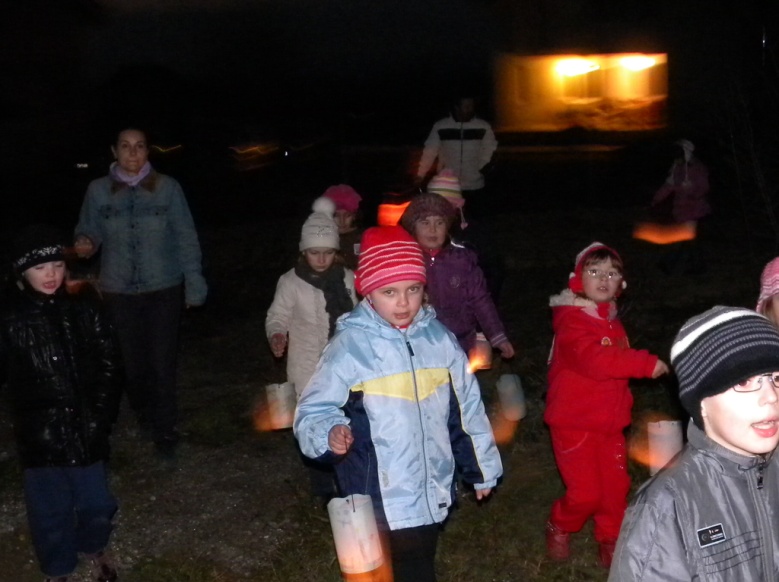 Am pornit plini de bucurie să căutăm piticuţii printre  rădăcinile copacilor. A fost cam frig,   întunericul se lăsase dar  ……   de ce credeţi că ne- am făcut lampioane?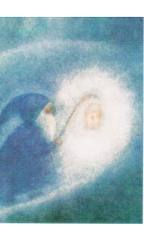 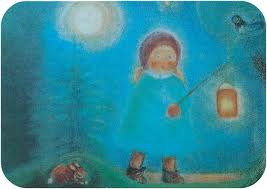 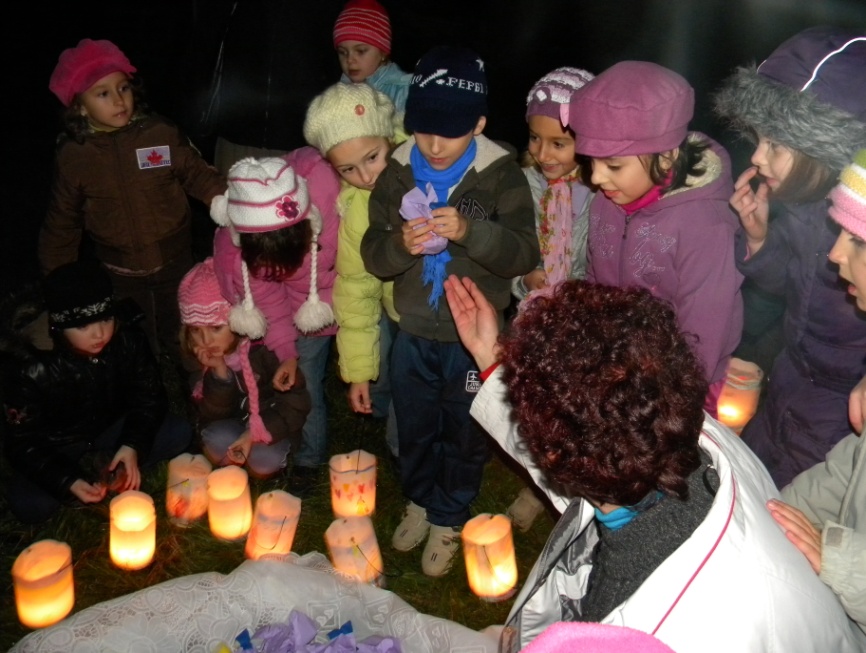 Şi iată-i, parcă nu ne vine să credem...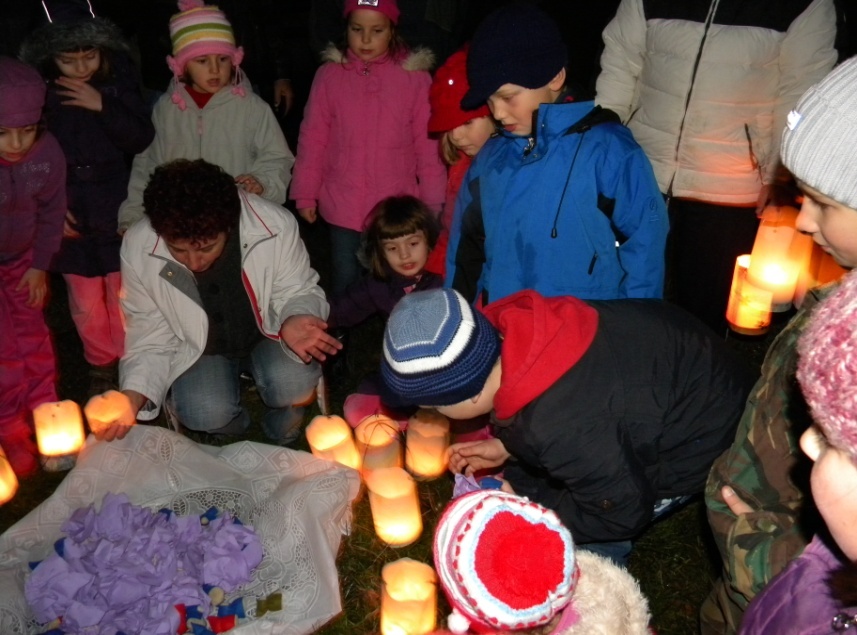 	I-am găsit!!!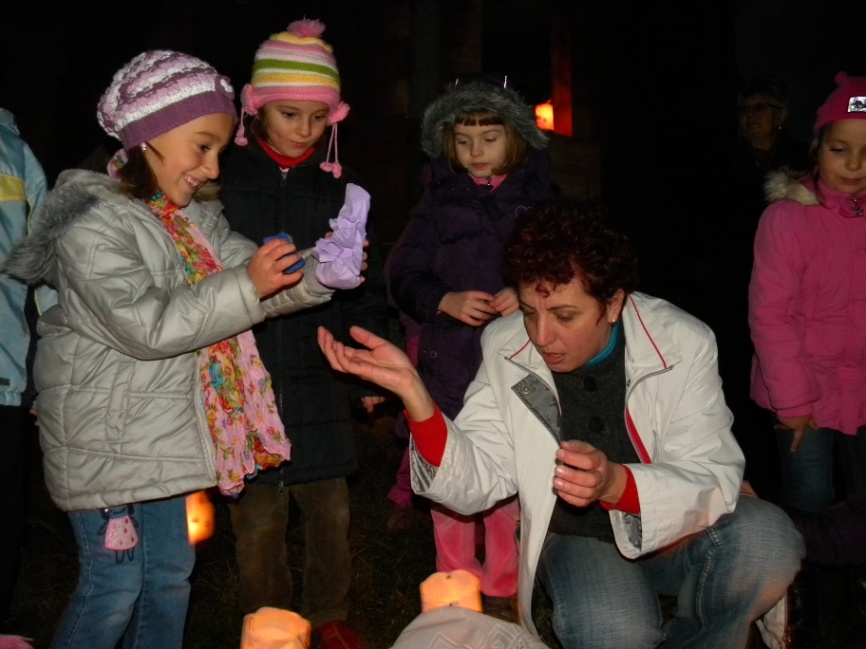 Şi ne-au lăsat nişte daruri, poate că i-am impresionat.